В соответствии с частью 4 статьи 157 Бюджетного кодекса Российской Федерации, распоряжением администрации муниципального образования Соль-Илецкиго городского округа от 18.01.2016 года № 8-р «Об утверждении Положения об Отделе внутреннего муниципального финансового контроля администрации муниципального образования Соль-Илецкого городского округа»:1.Утвердить Порядок проведения анализа осуществления главными администраторами бюджетных средств внутреннего финансового контроля и внутреннего финансового аудита согласно приложению к настоящему постановлению.2. Контроль исполнения настоящего постановления оставляю за собой.3. Настоящее постановление вступает в силу после официального опубликования (обнародования).Глава муниципального образования                                                Соль-Илецкий городской округ                                                        А.А. КузьминВерноВедущий специалисторганизационного отдела                                                              Е.В. ТелушкинаРазослано: в прокуратуру Соль-Илецкого района, организационный отдел, в личное дело.Приложение № 1к постановлению администрации муниципального образования Соль-Илецкий городской округ Оренбургской областиот___________2019 №________Порядок проведения анализа осуществления главными администраторамибюджетных средств внутреннего финансового контроляи внутреннего финансового аудитаI. Общие положения1. Настоящий порядок разработан в целях обеспечения реализации полномочий, определенных положениями пункта 4 статьи 157 Бюджетного кодекса Российской Федерации и устанавливает правила проведения отделом внутреннего муниципального финансового контроля администрации Соль-Илецкого городского округа (далее Отдел), анализа осуществления главными распорядителями средств бюджета Соль-Илецкого городского округа, главными администраторами доходов бюджета Соль-Илецкого городского округа, главными администраторами источников финансирования дефицита бюджета Соль-Илецкого городского округа (далее - главные администраторы средств бюджета Соль-Илецкого городского округа) внутреннего финансового контроля и внутреннего финансового аудита.2.  Настоящий Порядок устанавливает требования к:-планированию анализа осуществления главными администраторами средств бюджета Соль-Илецкого городского округа внутреннего финансового контроля и внутреннего финансового аудита (далее - Анализ);- проведению Анализа;- оформлению результатов Анализа;- составлению и представлению отчетности по результатам Анализа.3. Целью Анализа является оценка системы внутреннего финансового контроля и внутреннего финансового аудита, осуществляемого главными администраторами средств бюджета Соль-Илецкого городского округа.4. Задачами Анализа являются:оценка осуществления главными администраторами средств бюджета Соль-Илецкого городского округа внутреннего финансового контроля и внутреннего финансового аудита;выявление недостатков в осуществлении главными администраторами средств бюджета Соль-Илецкого городского округа внутреннего финансового контроля и внутреннего финансового аудита.5. Направление главным администраторам средств бюджета Соль-Илецкого городского округа рекомендаций по организации и осуществлению ими внутреннего финансового контроля и внутреннего финансового аудита.II. Планирование проведения анализа осуществления главнымиадминистраторами средств бюджета Соль-Илецкого городского округавнутреннего финансового контроля и внутреннегофинансового аудита1. Проведение Анализа подлежит ежегодному планированию.2. Анализ проводится на основании пунктов Плана контрольных мероприятий по направлению внутреннего муниципального финансового контроля на соответствующий год (далее - План), утверждаемого Главой Соль-Илецкого городского округа.3. Проведение Анализа в отношении главных администраторов средств бюджета Соль-Илецкого городского округа, не включенных в План, допускается после внесения в План изменений, утверждаемых Главой Соль-Илецкого городского округа.4. Копия Плана (изменений в План) в течение 5 рабочих дней со дня утверждения Плана (внесения в него изменений) размещается на официальном сайте Соль-Илецкого городского округа в информационно-телекоммуникационной сети "Интернет".III. Проведение Анализа1. Анализ проводится должностными лицами Отдела.2. Анализ, проводимый по результатам контрольных мероприятий внутреннего муниципального финансового контроля, проводится на основании распоряжения главы Соль-Илецкого городского округа.3. Для проведения Анализа, в срок не позднее 5 дней до даты начала проведения  Анализа готовится и направляется запрос о предоставлении информации об осуществлении главным администратором средств бюджета Соль-Илецкого городского округа внутреннего финансового контроля и внутреннего финансового аудита, содержащий перечень документов об осуществлении им внутреннего финансового контроля и внутреннего финансового аудита. 4. При проведении Анализа, проводимого в ходе мероприятий внутреннего муниципального финансового контроля в отношении главного администратора средств бюджета Соль-Илецкого городского округа, распоряжение о проведении такого контрольного мероприятия должно содержать:- сроки проведения Анализа;- анализируемый период осуществления главным администратором средств бюджета Соль-Илецкого городского округа внутреннего финансового контроля и внутреннего финансового аудита;- должности, фамилии, имена, отчества должностных лиц, ответственных за проведение Анализа;- наименование объекта Анализа, наименование доходов, расходов, источников финансирования дефицита бюджета Соль-Илецкого городского округа, в отношении которых надлежит провести анализ осуществления внутреннего финансового контроля и внутреннего финансового аудита.5. Анализ, проводимый вне рамок контрольных мероприятий внутреннего муниципального финансового контроля, проводится на основании распоряжения главы Соль-Илецкого городского округа о проведении анализа осуществления главными администраторами средств бюджета Соль-Илецкого городского округа внутреннего финансового контроля и внутреннего финансового аудита (далее - Распоряжение).В Распоряжении указываются:- наименование главного администратора средств бюджета Соль-Илецкого городского округа;- дата начала и окончания проведения Анализа;- анализируемый период осуществления главным администратором средств бюджета Соль-Илецкого городского округа внутреннего финансового контроля и внутреннего финансового аудита;- должности, фамилии, имена, отчества должностных лиц, ответственных за проведение Анализа.6. Анализ проводится посредством изучения документов, материалов и информации, полученной от главного администратора средств бюджета Соль-Илецкого городского округа.Анализ, проводимый в ходе контрольных мероприятий внутреннего муниципального финансового контроля, проводится, в том числе, посредством изучения документов, материалов и информации, полученной в ходе соответствующих контрольных мероприятий, проведенных Отделом.7. При Анализе изучению подлежат:7.1Сведения о структуре главного администратора средств бюджета Соль-Илецкого городского округа:7.2 Нормативные правовые и (или) правовые акты главного администратора средств бюджета Соль-Илецкого городского округа, регламентирующие организацию и осуществление им внутреннего финансового контроля и внутреннего финансового аудита.7.3 Организация и осуществление внутреннего финансового контроля в отношении внутренних бюджетных процедур, в том числе:- формирование перечней операций (действий по формированию документов, необходимых для выполнения внутренней бюджетной процедуры) в структурных подразделениях главного администратора средств бюджета Соль-Илецкого городского округа, ответственных за выполнение внутренних бюджетных процедур;- формирование (актуализация) и утверждение карт внутреннего финансового контроля по каждому подразделению главного администратора средств бюджета Соль-Илецкого городского округа, ответственному за результаты выполнения внутренних бюджетных процедур;- ведение, учет, хранение регистров (журналов) внутреннего финансового контроля в каждом подразделении главного администратора средств федерального бюджета, ответственном за выполнение внутренних бюджетных процедур;- рассмотрение результатов внутреннего финансового контроля и принятие решений, в том числе с учетом информации, указанной в актах, заключениях, представлениях и предписаниях органа муниципального финансового контроля, отчетах внутреннего финансового аудита, представляемых руководству главного администратора средств бюджета Соль-Илецкого городского округа.7.4. Организация и осуществление внутреннего финансового аудита, в том числе:- проведение предварительного анализа данных об объектах аудита при планировании, аудиторских проверок (составлении плана и программы аудиторской проверки);- утверждение руководителем главного администратора средств бюджета Соль-Илецкого городского округа годового плана внутреннего финансового аудита и составление программ аудиторских проверок;- проведение плановых и внеплановых аудиторских проверок;- направление руководителю главного администратора средств бюджета Соль-Илецкого городского округа отчетов о результатах аудиторских проверок с приложением актов аудиторских проверок;- составление и направление руководителю главного администратора средств бюджета Соль-Илецкого городского округа годовой отчетности о результатах осуществления внутреннего финансового аудита;- рассмотрение результатов внутреннего финансового аудита и принятие соответствующих решений руководителем главного администратора средств бюджета Соль-Илецкого городского округа.7.5 Документы и процедуры, необходимые в соответствии с законодательством Российской Федерации в части организации и осуществления внутреннего финансового контроля и внутреннего финансового аудита.IV. Оформление результатов осуществления анализа1. По результатам Анализа должностные лица Отдела подготавливают заключение.2. Заключение должно содержать:- наименование главного администратора средств бюджета Соль-Илецкого городского округа, в отношении деятельности которого был проведен Анализ;- сведения о непредставлении, несвоевременном представлении, либо представлении в неполном объеме или искаженном виде документов и (или) информации главным администратором средств бюджета Соль-Илецкого городского округа (при наличии);- информацию о выявленных недостатках осуществления главным администратором средств бюджета Соль-Илецкого городского округа внутреннего финансового контроля и внутреннего финансового аудита (при наличии);- информацию об исполнении предложений и рекомендаций, данных главному администратору средств бюджета Соль-Илецкого городского округа по итогам предыдущего Анализа (при наличии);- рекомендации по организации главным администратором средств бюджета Соль-Илецкого городского округа внутреннего финансового контроля и внутреннего финансового аудита (при необходимости).3. Заключение подписывается начальником отдела внутреннего муниципального финансового контроля администрации Соль-Илецкого городского округа, в двух экземплярах, один из которых хранится в Отделе, а второй направляется в адрес главного администратора средств бюджета Соль-Илецкого городского округа не позднее 5 рабочих дней даты его подписания.4. При выявлении нарушений бюджетного законодательства РФ, должностные лица ответственные за проведение Анализа готовят предложения о включении главного администратора средств бюджета Соль-Илецкого городского округа в План контрольной деятельности.V. Составление и представление отчетностипо результатам Анализа1. Результаты проведения анализа осуществления главными администраторами средств бюджета Соль-Илецкого городского округа внутреннего финансового контроля и внутреннего финансового аудита за соответствующий год включаются в состав отчетности о результатах проведения контрольных мероприятий по направлению внутреннего муниципального финансового контроля.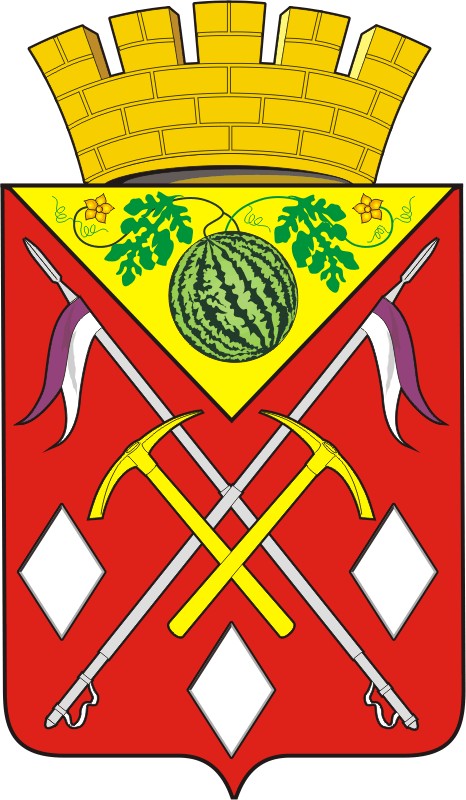 АДМИНИСТРАЦИЯМУНИЦИПАЛЬНОГООБРАЗОВАНИЯСОЛЬ-ИЛЕЦКИЙГОРОДСКОЙ ОКРУГОРЕНБУРГСКОЙ ОБЛАСТИПОСТАНОВЛЕНИЕ___________ 2019 № ________Об утверждении Порядка проведения анализа осуществления главными администраторами бюджетных средств внутреннего финансового контроля и внутреннего финансового аудита.